Absent:                              have no concerns. Voted in advance to approve should majority agree.ENDS:1. Fundamental Skills
2. Work Preparedness
3. Academic Advancement
4. Barton Experience
5. Regional Workforce Needs
6. Barton Services and Regional Locations
7. Strategic Planning
8. Contingency Planning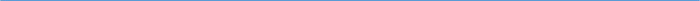 Barton Core Priorities/Strategic Goals Drive Student Success 1. Advance student entry, reentry, retention, and completion strategies. 2. Foster excellence in teaching and learning. Cultivate Community Engagement 3. Expand partnerships & public recognition of Barton Community College. Optimize the Barton Experience 4. Promote a welcoming environment that recognizes and supports student and employee engagement, integrity,  
  inclusivity, value, and growth. Emphasize Institutional Effectiveness 5. Develop, enhance, and align business processes.AGENDA/MINUTESAGENDA/MINUTESTeam NameLearning, Instruction and Curriculum Committee (LICC)Date8/10/20222Time3:30 – 4:30 pmLocationZoom https://zoom.us/j/5354602075FacilitatorFacilitatorBrian HoweBrian HoweBrian HoweBrian HoweRecorderSarah RiegelSarah RiegelSarah RiegelSarah RiegelSarah RiegelSarah RiegelTeam membersTeam membersTeam membersTeam membersTeam membersTeam membersTeam membersTeam membersTeam membersTeam membersTeam membersPresent  XAbsent   OPresent  XAbsent   OTeam 1Team 1Team 2Team 3Team 3AdditionalAdditionalNon-votingoRenae Skelton Renae Skelton xLaura SchlessigerxMary DoyleMary DoylexKathy KottasxBrian HoweBrian HowexLee MillerxMegan SchiffelbeinMegan SchiffelbeinxElaine SimmonsoJohn MackJohn MackxLori CrowtherxClaudia MatherClaudia MatherxRandy AllenRandy AllenxKaren KratzerxKurt TealKurt TealxTodd MobrayxMarlo ChavarriaMarlo ChavarriaoChris VanderlindeGuestGuestGuestGuestGuestGuestGuestGuestGuestGuestGuestGuestGuestxDarren IveyDarren IveyoChris BakeroMary FoleyMary FoleyAction ItemsAction ItemsAction ItemsAction ItemsAction ItemsAction ItemsAction ItemsReporterReporterReporterNew/RevisedNew/RevisedEffective Semestern/an/an/an/an/an/an/aSyllabi Submitted to InactivateSyllabi Submitted to InactivateSyllabi Submitted to InactivateSyllabi Submitted to InactivateSyllabi Submitted to InactivateSyllabi Submitted to InactivateSyllabi Submitted to InactivateReporterReporterReporterInactivateInactivateEffective Semestern/an/an/an/an/an/an/aOther ItemsOther ItemsOther ItemsOther ItemsOther ItemsOther ItemsOther ItemsReporterReporterReporterCharter ReviewCommittee PurposeThis committee functions in an advisory capacity to supports the Vice President of Instruction with focus on academic and curricular matters. Focusing on academic and curricular matters, the committee’s goal is to ensure instructional integrity and to provide quality learning experiences for all Barton students regardless of venue or modality.Expected ResultsCommittee members’ responsibilities: Guard Ensure the academic integrity of the college’s curriculum; to Assure that all programs, certificates and degrees are of uniformly high quality with current and valid rigorous course contentEvaluate and approve new coursesReview and approve all curriculum revisionsSuggest additions, deletions or modifications to course content or Master Syllabi curriculum Propose and/or approve changes to course, or pre-requisites that enhance transferabilitySet high standards of performance for both teaching and learningServe as a communications link for all changes and updates related to the curriculumMake recommendations to the Vice President of Instruction pertaining to such academic and curricular mattersCommittee members’ informational awareness:  Proposed or approved new programs of study (transfer & vocational)Proposed or approved changes/updates to existing programs Proposed or approved changes or updates to the program instructional review processAdministrative Support	Sponsor: College PresidentCoach: Vice President of Instruction or designeeCommittee Membership    	Membership shall consist of a minimum of nine (9) and maximum of twelve (12) faculty and staff members, chosen from any or all campuses and venues, to represent a broad spectrum of the curriculum both academic and vocational.  The new members will come on the committee at the August meeting.  The last meeting for the members rotating off will be August.Terms of Office – update to our new model Charter ReviewCommittee PurposeThis committee functions in an advisory capacity to supports the Vice President of Instruction with focus on academic and curricular matters. Focusing on academic and curricular matters, the committee’s goal is to ensure instructional integrity and to provide quality learning experiences for all Barton students regardless of venue or modality.Expected ResultsCommittee members’ responsibilities: Guard Ensure the academic integrity of the college’s curriculum; to Assure that all programs, certificates and degrees are of uniformly high quality with current and valid rigorous course contentEvaluate and approve new coursesReview and approve all curriculum revisionsSuggest additions, deletions or modifications to course content or Master Syllabi curriculum Propose and/or approve changes to course, or pre-requisites that enhance transferabilitySet high standards of performance for both teaching and learningServe as a communications link for all changes and updates related to the curriculumMake recommendations to the Vice President of Instruction pertaining to such academic and curricular mattersCommittee members’ informational awareness:  Proposed or approved new programs of study (transfer & vocational)Proposed or approved changes/updates to existing programs Proposed or approved changes or updates to the program instructional review processAdministrative Support	Sponsor: College PresidentCoach: Vice President of Instruction or designeeCommittee Membership    	Membership shall consist of a minimum of nine (9) and maximum of twelve (12) faculty and staff members, chosen from any or all campuses and venues, to represent a broad spectrum of the curriculum both academic and vocational.  The new members will come on the committee at the August meeting.  The last meeting for the members rotating off will be August.Terms of Office – update to our new model Charter ReviewCommittee PurposeThis committee functions in an advisory capacity to supports the Vice President of Instruction with focus on academic and curricular matters. Focusing on academic and curricular matters, the committee’s goal is to ensure instructional integrity and to provide quality learning experiences for all Barton students regardless of venue or modality.Expected ResultsCommittee members’ responsibilities: Guard Ensure the academic integrity of the college’s curriculum; to Assure that all programs, certificates and degrees are of uniformly high quality with current and valid rigorous course contentEvaluate and approve new coursesReview and approve all curriculum revisionsSuggest additions, deletions or modifications to course content or Master Syllabi curriculum Propose and/or approve changes to course, or pre-requisites that enhance transferabilitySet high standards of performance for both teaching and learningServe as a communications link for all changes and updates related to the curriculumMake recommendations to the Vice President of Instruction pertaining to such academic and curricular mattersCommittee members’ informational awareness:  Proposed or approved new programs of study (transfer & vocational)Proposed or approved changes/updates to existing programs Proposed or approved changes or updates to the program instructional review processAdministrative Support	Sponsor: College PresidentCoach: Vice President of Instruction or designeeCommittee Membership    	Membership shall consist of a minimum of nine (9) and maximum of twelve (12) faculty and staff members, chosen from any or all campuses and venues, to represent a broad spectrum of the curriculum both academic and vocational.  The new members will come on the committee at the August meeting.  The last meeting for the members rotating off will be August.Terms of Office – update to our new model Charter ReviewCommittee PurposeThis committee functions in an advisory capacity to supports the Vice President of Instruction with focus on academic and curricular matters. Focusing on academic and curricular matters, the committee’s goal is to ensure instructional integrity and to provide quality learning experiences for all Barton students regardless of venue or modality.Expected ResultsCommittee members’ responsibilities: Guard Ensure the academic integrity of the college’s curriculum; to Assure that all programs, certificates and degrees are of uniformly high quality with current and valid rigorous course contentEvaluate and approve new coursesReview and approve all curriculum revisionsSuggest additions, deletions or modifications to course content or Master Syllabi curriculum Propose and/or approve changes to course, or pre-requisites that enhance transferabilitySet high standards of performance for both teaching and learningServe as a communications link for all changes and updates related to the curriculumMake recommendations to the Vice President of Instruction pertaining to such academic and curricular mattersCommittee members’ informational awareness:  Proposed or approved new programs of study (transfer & vocational)Proposed or approved changes/updates to existing programs Proposed or approved changes or updates to the program instructional review processAdministrative Support	Sponsor: College PresidentCoach: Vice President of Instruction or designeeCommittee Membership    	Membership shall consist of a minimum of nine (9) and maximum of twelve (12) faculty and staff members, chosen from any or all campuses and venues, to represent a broad spectrum of the curriculum both academic and vocational.  The new members will come on the committee at the August meeting.  The last meeting for the members rotating off will be August.Terms of Office – update to our new model Charter ReviewCommittee PurposeThis committee functions in an advisory capacity to supports the Vice President of Instruction with focus on academic and curricular matters. Focusing on academic and curricular matters, the committee’s goal is to ensure instructional integrity and to provide quality learning experiences for all Barton students regardless of venue or modality.Expected ResultsCommittee members’ responsibilities: Guard Ensure the academic integrity of the college’s curriculum; to Assure that all programs, certificates and degrees are of uniformly high quality with current and valid rigorous course contentEvaluate and approve new coursesReview and approve all curriculum revisionsSuggest additions, deletions or modifications to course content or Master Syllabi curriculum Propose and/or approve changes to course, or pre-requisites that enhance transferabilitySet high standards of performance for both teaching and learningServe as a communications link for all changes and updates related to the curriculumMake recommendations to the Vice President of Instruction pertaining to such academic and curricular mattersCommittee members’ informational awareness:  Proposed or approved new programs of study (transfer & vocational)Proposed or approved changes/updates to existing programs Proposed or approved changes or updates to the program instructional review processAdministrative Support	Sponsor: College PresidentCoach: Vice President of Instruction or designeeCommittee Membership    	Membership shall consist of a minimum of nine (9) and maximum of twelve (12) faculty and staff members, chosen from any or all campuses and venues, to represent a broad spectrum of the curriculum both academic and vocational.  The new members will come on the committee at the August meeting.  The last meeting for the members rotating off will be August.Terms of Office – update to our new model Charter ReviewCommittee PurposeThis committee functions in an advisory capacity to supports the Vice President of Instruction with focus on academic and curricular matters. Focusing on academic and curricular matters, the committee’s goal is to ensure instructional integrity and to provide quality learning experiences for all Barton students regardless of venue or modality.Expected ResultsCommittee members’ responsibilities: Guard Ensure the academic integrity of the college’s curriculum; to Assure that all programs, certificates and degrees are of uniformly high quality with current and valid rigorous course contentEvaluate and approve new coursesReview and approve all curriculum revisionsSuggest additions, deletions or modifications to course content or Master Syllabi curriculum Propose and/or approve changes to course, or pre-requisites that enhance transferabilitySet high standards of performance for both teaching and learningServe as a communications link for all changes and updates related to the curriculumMake recommendations to the Vice President of Instruction pertaining to such academic and curricular mattersCommittee members’ informational awareness:  Proposed or approved new programs of study (transfer & vocational)Proposed or approved changes/updates to existing programs Proposed or approved changes or updates to the program instructional review processAdministrative Support	Sponsor: College PresidentCoach: Vice President of Instruction or designeeCommittee Membership    	Membership shall consist of a minimum of nine (9) and maximum of twelve (12) faculty and staff members, chosen from any or all campuses and venues, to represent a broad spectrum of the curriculum both academic and vocational.  The new members will come on the committee at the August meeting.  The last meeting for the members rotating off will be August.Terms of Office – update to our new model Charter ReviewCommittee PurposeThis committee functions in an advisory capacity to supports the Vice President of Instruction with focus on academic and curricular matters. Focusing on academic and curricular matters, the committee’s goal is to ensure instructional integrity and to provide quality learning experiences for all Barton students regardless of venue or modality.Expected ResultsCommittee members’ responsibilities: Guard Ensure the academic integrity of the college’s curriculum; to Assure that all programs, certificates and degrees are of uniformly high quality with current and valid rigorous course contentEvaluate and approve new coursesReview and approve all curriculum revisionsSuggest additions, deletions or modifications to course content or Master Syllabi curriculum Propose and/or approve changes to course, or pre-requisites that enhance transferabilitySet high standards of performance for both teaching and learningServe as a communications link for all changes and updates related to the curriculumMake recommendations to the Vice President of Instruction pertaining to such academic and curricular mattersCommittee members’ informational awareness:  Proposed or approved new programs of study (transfer & vocational)Proposed or approved changes/updates to existing programs Proposed or approved changes or updates to the program instructional review processAdministrative Support	Sponsor: College PresidentCoach: Vice President of Instruction or designeeCommittee Membership    	Membership shall consist of a minimum of nine (9) and maximum of twelve (12) faculty and staff members, chosen from any or all campuses and venues, to represent a broad spectrum of the curriculum both academic and vocational.  The new members will come on the committee at the August meeting.  The last meeting for the members rotating off will be August.Terms of Office – update to our new model Brian HoweBrian HoweBrian HoweSystemwide General Education ProgramAA and AS degrees34-35 credit hour range (our minimum is 36)Buckets: English (1A), Communications (1A), Math & Statistics (1B), Natural & Physical Science (2C), Social & Behavioral Science (2B, 1D), Arts & Humanities (2A), Institutionally Designated (1C, 2D)Systemwide General Education ProgramAA and AS degrees34-35 credit hour range (our minimum is 36)Buckets: English (1A), Communications (1A), Math & Statistics (1B), Natural & Physical Science (2C), Social & Behavioral Science (2B, 1D), Arts & Humanities (2A), Institutionally Designated (1C, 2D)Systemwide General Education ProgramAA and AS degrees34-35 credit hour range (our minimum is 36)Buckets: English (1A), Communications (1A), Math & Statistics (1B), Natural & Physical Science (2C), Social & Behavioral Science (2B, 1D), Arts & Humanities (2A), Institutionally Designated (1C, 2D)Systemwide General Education ProgramAA and AS degrees34-35 credit hour range (our minimum is 36)Buckets: English (1A), Communications (1A), Math & Statistics (1B), Natural & Physical Science (2C), Social & Behavioral Science (2B, 1D), Arts & Humanities (2A), Institutionally Designated (1C, 2D)Systemwide General Education ProgramAA and AS degrees34-35 credit hour range (our minimum is 36)Buckets: English (1A), Communications (1A), Math & Statistics (1B), Natural & Physical Science (2C), Social & Behavioral Science (2B, 1D), Arts & Humanities (2A), Institutionally Designated (1C, 2D)Systemwide General Education ProgramAA and AS degrees34-35 credit hour range (our minimum is 36)Buckets: English (1A), Communications (1A), Math & Statistics (1B), Natural & Physical Science (2C), Social & Behavioral Science (2B, 1D), Arts & Humanities (2A), Institutionally Designated (1C, 2D)Systemwide General Education ProgramAA and AS degrees34-35 credit hour range (our minimum is 36)Buckets: English (1A), Communications (1A), Math & Statistics (1B), Natural & Physical Science (2C), Social & Behavioral Science (2B, 1D), Arts & Humanities (2A), Institutionally Designated (1C, 2D)Brian/ElaineBrian/ElaineBrian/Elaine